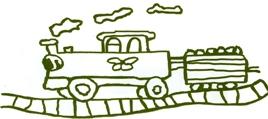 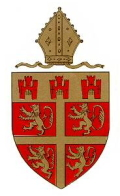 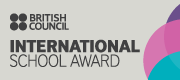 Dear Parents/Carers   								 25th June 2018Sunny weatherPlease make sure your child has sun cream on, a hat/cap and water bottle in school as the forecast this week is hot!Friends Summer FairOver £700 was raised, thank you for your fantastic support. The weather was amazing too!  Unclaimed raffle prizes can be collected from the office.Y4 Leavers Service- Wed June 27th  Please make sure your child has all the correct uniform on for our visit to St. Nicholas’ Cathedral and that they have a packed lunch and 2 drinks. We will be visiting the Angel of the North afterwards for some fun in the sun. Sunscreen will be needed so please put some in their bag.We will be leaving at 9am prompt.SPORTS DAY SUN CREAM WILL BE NEEDED!!!As the weather forecast for this week is good Sports Day will be this Friday, 29th June. There will be no Family Worship in the morning. Nursery Sports in the morning at 10.45am for all Nursery please. Main school starts at 1.15pm on the school field. Bring a picnic rug to sit on, there will be refreshments available to purchase from the Friends of Grange View. Once races are completed parents are welcome to take the child home from the classroom.Bring your trainers for the parent’s events; there will be a prize for the winner!Summer Events in the Library25th July- Mischief Makers – stories and jokes10th August- Makey Makey- craft activities New TeacherFrom September we welcome Miss Amy Armstrong to our Early Years Unit. She will be here until Christmas covering Miss Conroy’s maternity leave. Prayer spacesWe need your help please with donations of cardboard boxes all sizes, pebbles to paint, unwanted fairy lights, cushions and rubber ducks. If you can help us with these it would be fantastic. Thankyou Riding bikes/scooters around the school yardCan you please supervise your children with bikes and scooters at the start and end of the school day to discourage them from riding around the school yard for health and safety reasons. They should be walked into the grounds and parked in the cycle bay. Last week we noticed a number of boys in particular riding around the school yard on bikes. Your co-operation is greatly appreciated and needed! Thank you to our parents who are actively encouraging this. Karate in September - We would like to continue delivering our Karate club in September with Mr Ian Willis but need lots of new members for it to keep going. Please see the school office if you would like to book your child a place.New Year 3 Lunches in SeptemberFrom September 2018 our current Yr 2 children (Beech Class) who will be moving in to Year 3 will be required to pay for school dinners or bring a packed lunch. If you know your child will be having dinners (£11.00 per week), would you please let the office know so we can give our Unit Manager Mrs Palmer an indication of numbers for September, thank you. Packed LunchesPlease can all families ensure they give the office & kitchen at least a week’s notice if their child wishes to change to a packed lunch. Food is ordered in advance for all school lunches. Can we remind parents that we are a healthy school and we encourage this in your childs packed lunch. No fizzy drinks and sweets are allowed in school, we encourage only one treat in lunch boxes .Thank you.Transition day- 5th July All children across the school will move to the new classes on the 5th July for the morning. ****Current nursery children (Acorn Class) due to start Reception in September will stay for their lunch and then collect your child at 1.30pm. Lunches must be ordered and paid for (£2.20) at the school office by 25th June - please to allow notice for our catering staff, thank you.****Classes from September:Miss Armstrong/Mrs Skinner- Acorn ClassMrs Herron – Oak Class - ReceptionMrs Miller- Elm Class – Year 1Miss Darlow - Beech Class- Year 2Miss Belk - Chestnut Class – Year 3/4Mrs Chapman- Willow Class- Year 3/4SwimmingFrom Sept 2018 KS2 (Year 3 & Year 4) will continue to go swimming on a Wednesday afternoon but our session has changed to the earlier slot of 1pm. This means that all parents/carers will be able to collect their child at the normal time of 3.15pm. Please remember to send in your swimming money £5 each week. School UniformPlease can all parents and pupils remember to follow our school uniform policy. This is yellow polo shirt, school colour sweatshirt or cardigan, grey trousers skirts or pinafores, all black shoes. Thank you. Uniform order forms are available from the school office and we do have a stock of most items, thank you.Nursery and Reception PlacesIf you have a baby in the family or know someone who lives in the village who has a baby please can a Nursery application form be completed? We are asked by the Local Authority to predict our Nursery pupil numbers as far ahead as 2020/21. This helps the Local Authority allocate funding and helps us calculate if we can offer Nursery places. We now have been informed by the local authority who has a place for Reception for Sept 2018, you should have all received confirmation of this if you applied for Grange View. Pupil Premium (FREE SCHOOL MEALS)  Some parents/carers whose income is below £16,190 per family are entitled to Free School Meals (OFSTED call this pupil premium). The school currently receives additional funding per pupil in our budget to use to support these pupils across the school. We use it to benefit every child by supporting us to have extra staff for small group work, buy resources to support small group work and interventions. A small proportion of this funding is used to subsidise Breakfast and Afterschool clubs and support costs of residential and school visits. Information leaflets are available in the Main Entrance and the FMS telephone number is 01670 623592.  If you need any help with this please see the school office.PLEASE APPLY TO BENEFIT YOU, YOUR CHILD, AND YOUR CHILD’S SCHOOL, THANK YOU.PunctualityPupils are recorded as being late for school if they arrive after the doors have closed and come in through the main school doors. Children who arrive after 9am receive an unauthorised mark.All Doors will be locked once classes are inside and the main entrance will have to be used! IF YOU ARE RUNNING LATE FOR ANY REASON OR YOUR CHILD IS NOT COMING INTO SCHOOL DUE TO SICKNESS OR OTHER CIRCUMSTANCES, PLEASE RING TO LET US KNOW, THANK YOU.All late marks show on children’s attendance registers and we will be routinely contacting parents whose children are regularly late. Our routines start the minute children arrive at school with children getting straight on with their independent work in class. Children arriving late miss out on vital learning time and find it harder to settle into the school day and some pupils get upset when they are constantly late. Please help us by ensuring your child is at school, ready to come in when the bell rings at 8.50am. We’ll keep you posted on how we are doing in our assemblies and newsletters.Ofsted AttendanceTo aim to an outstanding school Ofsted say- ’Pupils value their education and rarely miss a day at school. No groups of pupils are disadvantaged by low attendance. The attendance of pupils who have previously had exceptionally high rates of absence is rising quickly towards the national average’.Grange View needs every pupil at school every day to improve our overall attendance please!NO HOLIDAYS will be authorised in term time.We have Education Welfare Officer working with us this year who will be monitoring attendance very closely; especially the late marks so please ensure your child/ren are on the school yard for the bell at 8.50am every morning. Attendance for week ending – 15/6/18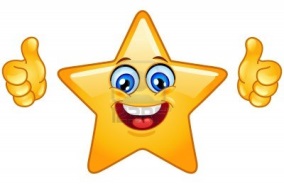 Diary Dates: (some may be weather dependent, thank you)Wednesday, 27th June - Y4 Leavers service at Newcastle Cathedral (details to follow)Friday,  29th June – SPORTS DAY – NO FAMILY WORSHIP Thursday, 5th July Y4 transitions to middle schools (JCSC children to come to Grange View first then travel by school mini bus)Monday 9th July- Prayer spaces weekFriday, 13th July- Fun afternoon (more details to follow from Friends of GV)Monday, 16th July- Year 4 Leavers Tea 5pm Lollo Rosso, MorpethTuesday,  17th July- Y4 Leavers Movie Show- 5.30pm with refreshments for allFriday, 20th July – end of term, school closes at 1.30pm for summer holidays Monday, 3rd September – Teacher Training DayTuesday, 4th September – new autumn term begins at 8.50amKind Regards Louise Laskey - Mrs L Laskey -Head Teacher